a viagem que descobriu a terra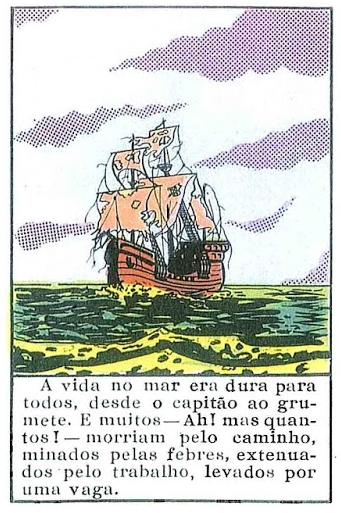 Questão 1As caravelas de três mastros,  Victoria, Trinidad, San Antonio, Concepción e Santiago  –, tinham entre 20 e 30 metros de comprimento. Eram os navios que estavam disponíveis naquele momento, que foi necessário consertar e que não estavam verdadeiramente planejados para essa viagem.	Explique, com suas próprias palavras, por que a caravela não afunda se pesava cerca de 50 mil quilos? Questão 2As Molucas (Maluku, em indonésio) são grupos de ilhas da Indonésia, também conhecidas como Ilhas das Especiarias.	Pense sobre o que é uma ilha, em todas as suas extensões: desenhe uma ilha de modo que seja possível visualizá-la como um todo: a parte de cima, de baixo e de lados. Se necessário, desenhe mais que uma visão da ilha. Questão 3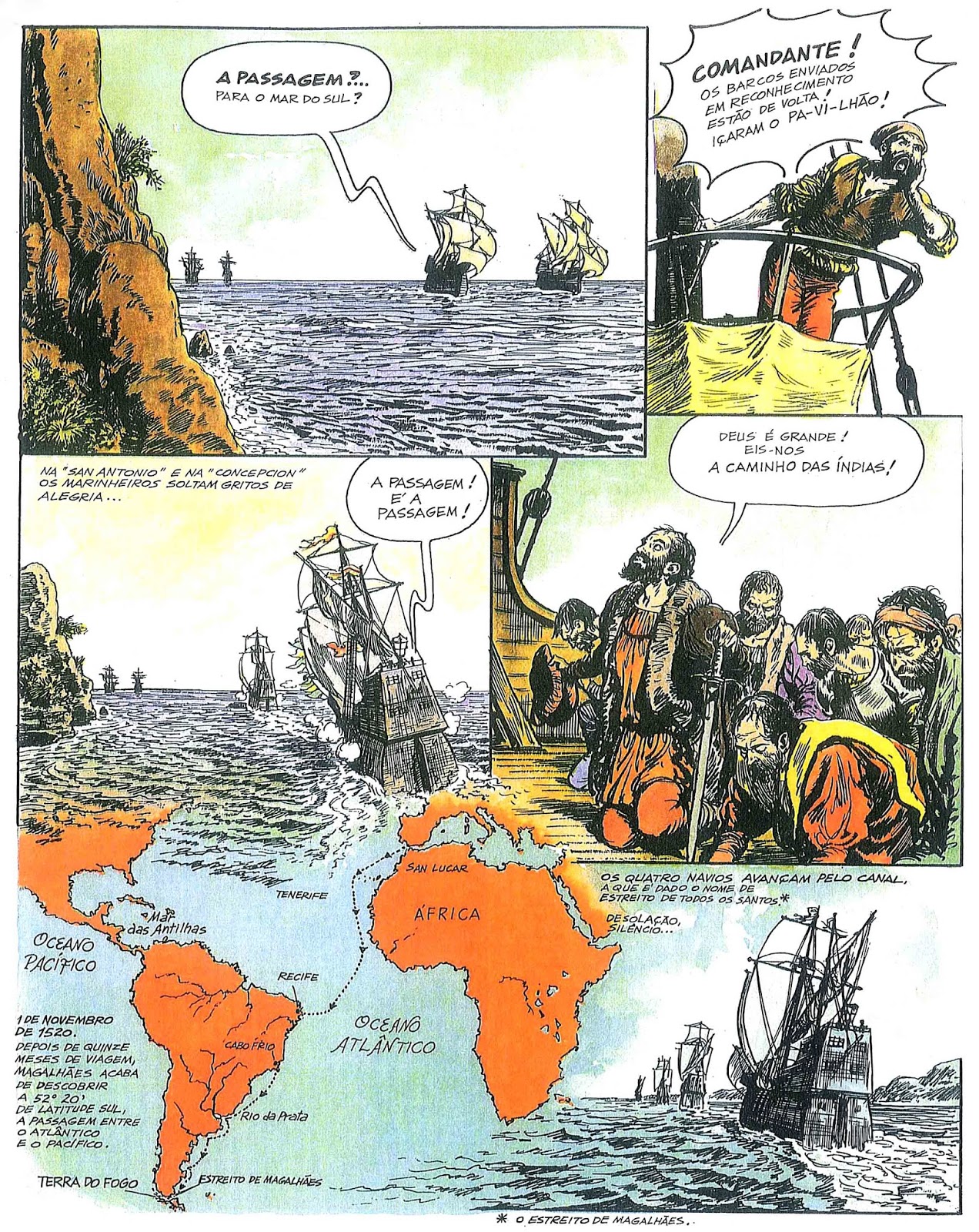 O estreito de Magalhães é uma passagem navegável de aproximadamente 600 km imediatamente ao sul da América do Sul continental. Situa-se entre o continente a norte e a Terra do Fogo e cabo Horn a sul. Este estreito é a maior e mais importante passagem natural entre os oceanos Atlântico e Pacífico. a) O Estreito se localiza a 52°29'20.03"S 69°33'43.93"W. Explique o que significam essas coordenadas geográficas. b) Localize, em seu Atlas, a cidade de Londrina. Quais são as suas coordenadas geográficas?Questão 4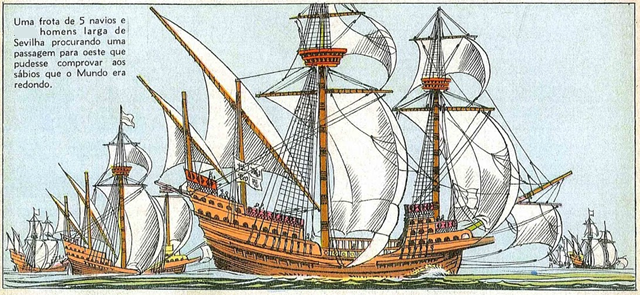 Uma frota de 5 navios larga de Sevilha procurando uma passagem para oeste que pudesse comprovar aos sábios que o Mundo era redondo. As caravelas eram: Victoria – levava 45 homens; Trinidad – partiu com 62 homens a bordo; San Antonio – levava 55 homens ; Concepción –  com 44 homens; Santiago – partiu com 75 homens. a) Qual é a porcentagem de tripulantes em cada um dos navios? Apresente os cálculos. b) Cerca de 20 marinheiros sobreviveram e colheram a glória pela primeira circum-navegação historicamente documentada. Qual é a fração que corresponde ao número de homens que retornaram? 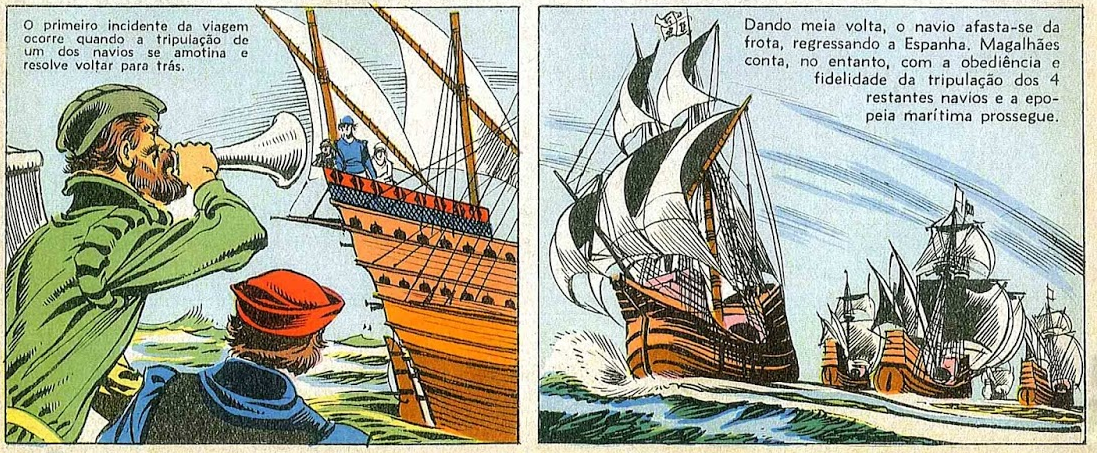 Questão 5Um documento datável dos princípios do século XVI dá para a tripulação de 31 homens de uma caravela, para cada mês, a seguinte relação: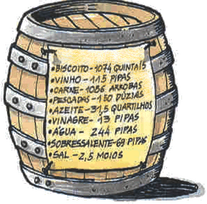 Biscoito — 707 quilosCarne — 331 quilosVinho — 1460 litrosVinagre — 62 litrosAzeite — 31 litrosPescadas — 77 unidades	 Temos, pois, como ração diária para cada homem:Biscoito — 760 gramasCarne — 356 gramasVinho — 1,5 litrosVinagre — 0,6 litrosAzeite — 0,3 litrosPescada — uma posta de quase 0,1 de cada peixe.	Explique como foram realizados os cálculos para determinar a ração diária para cada homem. 